洪醒夫〈散戲〉學習單          錦和高中 黃至渝一切都在進步，有些東西必然會遭到淘汰的命運，如果必須淘汰，就讓它淘汰好了，我並不惋惜。我寫散戲也無意確定歌仔戲的地位。我關心的是這一批人。……我要寫的是戲臺後面的「人的生活」，不是寫那個戲。（洪醒夫〈田莊人的旁白〉）一、認識作者：洪醒夫（一）以下是作者洪醒夫的介紹資料，請閱讀資料後，回答問題：根據引文，下列稱呼中，和洪醒夫有關連的是：□馬叢          □司徒門       □彰化鹿港人           □彰化二林人□洪媽從        □洪毛蟲       □洪醒夫斯基           □臺灣的良心□走街先            □田莊作       □臺灣新文學之父       □鐵血詩人根據引文，洪醒夫的作品所關注的方向，屬於：□農民文學      □殖民文學        □鄉土文學         □反共文學□抗議文學      □寫實文學        □懷舊文學         □兒童文學根據洪醒夫的寫作風格，下列節錄的作品，最可能是洪醒夫作品的選項是：□我沒有給自己定下要做什麼的計劃，祗想離開當時的臺灣；也沒有到重慶去找二哥。我不是愛國主義者，但是原鄉人的血，必須流返原鄉，才會停止沸騰！（鍾理和〈原鄉人〉）□恍惚間，他好似看到他的父母駕著牛車，雙雙坐在車板前的橫木上，在溪尾寮、草湖埔、沙崙頂、牛屎埔的田園邊，有樹蔭的牛車路上，緩緩前進，有說有笑。（洪醒夫〈吾土〉）□水氣和雲重得像河，車燈破開水道逆流奮行，來到山頂，等。歐拈出一紙符片，指甲大小，分她一半含在舌尖上，化掉後她逐漸激亢顫笑不止，笑出淚變成哭也止不住。□「不見天」既擋風雨，也能遮去臨海夏天豔陽，屋頂上又普設「天窗」照明。夏日午後，小睡醒來，不失是外出蹓躂的好去處，還能對店裡各式百貨充盈，品頭論足一番。（二）臺灣文學重要作家除了洪醒夫之外，課本中也收錄許多以臺灣鄉土為主題的代表作家、作品，請根據下方的提示填入答案，完成表格：二、課前探索（一）課前探索「鍘美案」〈散戲〉描述一個歌仔戲劇團面臨解散的故事，小說開頭，劇團正在演出經典曲目「鍘美案」。該劇講述負心漢陳世美貪圖榮華富貴，拋棄妻子秦香蓮，另娶公主，後為包拯所鍘的故事。以下文句節錄自京劇「鍘美案」劇本，請依據內容，完成人物的對應關係：※請依據內容，完成人物的對應關係：（二）課前探索：〈散戲〉前段選文請閱讀〈散戲〉前段選文，回答問題：　　包大人大喝一聲：「來人呀，將那陳世美帶上來！」前臺一聲應和，胡亂喊起堂威。鑼鼓喧天，鼕鼕噹噹響了起來。　　秀潔扔掉手上半截菸，踩熄，站起來伸懶腰。她聽出金發伯的聲音裡透著幾分懶散，全沒有了青天大老爺的威嚴，喊堂威的也只是象徵性的乾吼兩聲，便歇住；戲演到這步田地，叫人覺得好笑，也難怪鑼鼓點子全亂了起來！　　王朝、馬漢在戲臺的角落裡招手，該她上戲了，這一番陳世美上了臺，便叫那包黑子鍘了，一命嗚呼，連國太也救他不得。這場戲好好演，相當感人的，只怕金發伯早已提不起這個勁了！　　她蹬著階梯往戲臺上去，走兩步，卻回過頭，朝下邊喊：「吉仔，抱抱你妹妹，不要讓她一直哭，你媽媽馬上就下來！」　　後臺地上鋪著草蓆，四周用帆布圍了一圈。草蓆周圍堆了許多大大小小的皮箱、木箱。一些戲裝、衣物、道具，還有其他雜物，凌亂的擺得到處都是。　　一個約莫兩歲左右的女嬰，躺在蓆子上雜物堆的空隙裡，手腳亂蹬，哭得悽慘。哭聲卻早被鑼鼓壓了下去，坐在旁邊的，是六歲剛出頭的吉仔，猴子樣的伸手抓抓身上的這裡那裡，一副煩躁要哭的神色。兩把電風扇擱在草蓆兩邊的箱子上呼呼的吹，卻吹得熱風騰騰。吉仔正伸手抓他的背部，這一刻抬起頭，胡亂點兩下，並未動手去抱。他媽媽此刻正跪在包大人面前，連他那八歲的哥哥，十歲的姊姊，都跪在那裡。他們是秦香蓮可憐的子女！　　秀潔有些不忍，搖搖頭，轉身一步步上了舞臺，鑼鼓稍歇，她聽得背後飾演國太的翠鳳說：「吉仔，你後面那個箱子裡有餅，拿給妹妹吃，你也可以吃兩塊！」　　翠鳳年紀輕輕，聲音卻粗啞，她剛剛手忙腳亂從戲裝裡掏出豐碩的乳房，塞進孩子的嘴裡。因為馬上要上戲，戲裝懶得脫。她孩子才八個月大，生得眉清目秀，惹人憐愛。翠鳳卻是神情木然，兩眼無神，汗珠滴在孩子臉上，也不曉得動手拂拭。秀潔曾經勸她離開，不要再演歌仔戲了，翠鳳嘆氣說：「唉！能賺兩百就賺兩百，日子總要過的！」　　陳世美被帶上來，怒氣沖沖站在包大人面前，開口罵道：「包文拯你好大膽，敢對本宮這般無禮，摘了本宮的烏紗帽，脫了本宮的袞龍袍。本宮要在皇上面前奏你一本，看你這小小的開封府尹又怎麼奈何得了本宮！」　　包大人喝道：「大膽！自古以來，王子犯法與庶民同罪，你陳世美貪慕榮華富貴，拋妻棄子，詐婚公主於先，又使那韓琪去那山神廟企圖殺你妻子於後，如此不忠不孝不仁不義，萬死不赦，就是皇上在此，我包文拯也照樣辦你――跪下！」　　陳世美兀自不跪，卻叫王朝、馬漢按了下去。　　陳世美被按著跪下，他挨過去，用手臂碰碰跪在一旁的秦香蓮，低聲說：「小的在哭，哭很久了！」　　秦香蓮說：「管他去，哭夠了自然會停！」　　以前不是這樣。剛生下第一個孩子，心肝寶貝那樣疼著，第二個也是，演戲時還要特別請人看管，要離鑼鼓聲遠些，要注意衣物飲食，還規定每隔三兩小時要抱來看一次，有時候抱得晚了，找到空檔，戲裝都來不及脫，就急著去看。那時生活好、演戲收入不惡，尤其像「玉山歌劇團」這樣有名的戲班子，在村鎮城市都吃香，她這樣特出的當家名旦，自然……　　秀潔懶懶散散地對著臺詞，她發現金發伯竟然忘詞忘得厲害，有些臺詞想必是臨時編造的……「秦香蓮」是「玉山歌劇團」的招牌戲，都演了十幾年了，怎麼可能忘詞？……她抬頭看到金發伯的神情十分頹喪，看著看著，自己也逐漸焦灼不耐起來。　　戲臺搭在廟前廣場上，用幾個空的鐵皮油桶搭起基架，鋪幾塊木板做臺面，往上再搭布景閣子，便有個規模。以前這樣搭，現在還是這樣搭，然則樣式一致，氣派卻截然不同，往昔「玉山」的亭閣山水，各式活動布景，可以裝滿整部大卡車，然而畢竟叫人嘆為觀止的，還是戲臺的門面，豪華闊氣，五光十彩，就那亭柱裡兩條鮮活的彩龍，怕不有兩丈來高？……秀潔想著那時演戲的神氣，心裡禁不住一陣酸楚，那才真的叫做盛況空前哪！觀眾黑鴉鴉擠了一片，人頭連著人頭，一直氾濫到廟門前，還溢了一些在廟旁的馬路上，嘈雜聲、喝彩聲，依稀還在昨日。她扮演各種角色，在高大氣派的戲臺上來回走動，彷彿此身就真在那金碧輝煌的宮殿裡哪！　　而此刻夕陽照在金發伯木然的老臉上，寂靜而且淒涼，再顯不出往日的威儀了。秀潔飛快地向臺前掠了一眼，像被什麼刺痛了一般，趕緊收回視線，低下頭，心裡隱隱作痛。真是一目了然哪！臺前只有七、八個觀眾，三、四個上了年紀的老人家，攜帶兩個五、六歲的娃兒，另外還有兩個穿著制服在廣場上追著打著的學童；就是這樣了，十幾二十人的戲班子，演給老少七、八個觀眾看。　　十三歲開始學戲，一晃十五年，當初可怎麼也想不到，有朝一日會落到如今這個地步！　　秦香蓮的兩個孩子，一個八歲，一個十歲，不耐煩的跪在那裡，一會兒這個動一動，一會兒那個動一動，兩個人不住的東張西望。金發伯看在眼裡，生氣，無可奈何的生氣，卻也只能拿眼睛瞪他們。秦香蓮扯扯他們的衣角，兩個才正經了一下，但馬上又心不在焉了。唉！孩子到底是孩子呀！秀潔曾經勸過她：　　「阿旺嫂，不要叫孩子演戲了！」　　「有什麼辦法？」秦香蓮說：「現在已經沒有人肯讓他的孩子學歌仔戲了！而童角又不能缺，只好他們來湊數，誰叫他們是金發伯的孫子！」　　兩個孩子事實上也只是活道具，卻真的不能少；金發伯也沒教戲給他們，反正如今生意十分清淡，演戲也只是做做樣子，沒有觀眾，再不時興有什麼真本領了；不像自己當初學戲，每天都要演練，演不好還要挨一頓打。　　阿旺嫂當初也是吃盡了苦頭，才造就成的當家名旦。在「玉山」最是輝煌的那些年歲裡，秦香蓮演到悲苦可憐之處，每每能賺人眼淚，她的聲音幽怨柔細圓潤，悠悠遠遠裡卻又一波三折，直把人的心提到半空裡，又緩緩壓下去，壓到了底。　　後來她嫁給劇團老闆金發伯的大兒子進旺，進旺也學戲，在「七俠五義」裡演展昭，身手敏捷，還兼幾分清俊秀逸。歌仔戲沒落之後，進旺改行做生意，飲食攤裡湯湯水水的，如今肚子大了，開懷大笑時一身肥肉都會顫抖。　　他們這兩個孩子在國民小學唸書，戲團有生意，戲裡需要童角，金發伯就叫他們請假演戲。有一次兩個哭著不肯，說同學知道他們演歌仔戲，都來取笑。　　金發伯生氣地罵：「有什麼好笑，伊娘咧，做戲有什麼好笑？我金發做一世人的戲，辛辛苦苦把一大群兒女養得好漢，這有什麼好笑！你們怕人家笑，就不要去唸書，伊娘咧！」　　阿旺嫂一旁聽了，低頭默然無語，她把孩子拉到一邊，哄著說：「聽阿公的話，戲好好做，做完了，阿母帶你們去吃肉丸，也買機關槍給你們玩！」　　孩子急急地點頭，可以看出不是為了肉丸或機關槍，是怕金發伯，他們邊點頭邊用怯怯的眼光偷偷看他們的祖父，秀潔站在稍遠的地方，看到阿旺嫂轉過身去，迅速揩了一下眼角。　　包大人猛的站起身來：「來人啊！虎頭鍘伺候！」　　聲音剛落，場外另一個宏亮的聲音揚起：　　「國太駕到！」　　包大人略感驚詫，急忙迎了上去。　　陳世美面露得意之色。　　秀潔暗暗叫苦，這一下實在得意不起來，就連做個得意的表情，也透著淒清。「玉山歌劇團」輝煌的時代，輕易地把「陳世美」演得活靈活現，與阿旺嫂的「秦香蓮」，金發伯的「包文拯」，在戲裡爭春色，鼎足而三，時時好戲連臺。陳世美的戲裡，這一段最容易演，那是絕處逢生，又兼狗仗人勢的小人得意之貌；阿發伯說，只了解這一層，就容易入戲，演出來的表情，就叫人看得咬牙切齒，就是成功。當初，每一句臺詞，每一個小動作，都經過細心研究設計過，苦苦排練之後，唱腔做工都佳，難怪「玉山」的招牌竄得出來！　　飾演國太的翠鳳被人簇擁著出場。戲裝舊了，不過，看那神情舉止，依稀也還有三分樣子。然而，秀潔卻只有搖頭嘆氣：這跟「玉山」輝煌時代的國太，氣派上哪有個比例？……　　腦子裡又浮起剛才翠鳳餵孩子吃奶的情景，那孩子一路哭，做母親的一手抱著孩子，一手急急忙忙的掏，千重山萬重水，越急越不濟事，看得秀潔覺得格外煩熱，卻只是苦笑！　　其實，歌仔戲自有歌仔戲的生命，金發伯說，我們的不景氣只是暫時的，不久就會很好。伊娘咧，他說，那些「新劇」，流行歌，搖來搖去，愛來愛去，都是現世，無恥！他很憤慨；歌仔戲都是有憑有據的，教人忠孝節義，有什麼不好？過一段時間，所有的人都會反悔，都會回頭來看歌仔戲，不要灰心，我們會有希望！　　然而，那時已經有不少人去唱流行歌了，她們打扮得妖嬈冶豔，賺的錢都比她多，樣子很是神氣！　　其實要唱流行歌也不是很困難，秀潔有很好的歌喉，大家都公認的。但是，金發伯說：不行！餓死了也不能去唱流行歌！他說，一個學歌仔戲的人去唱流行歌，就像一個規矩的婦人家討了客兄一樣，那是無恥！　　這些話是四、五年前說的。　　那時候歌仔戲突然急速的沒落下去，「玉山」的許多女演員紛紛求去，改行唱流行歌曲。有本事的就參加歌唱比賽，萬一得個名次就有前途，不過，這樣的人很少。有些人去歌廳酒店應徵做歌手，有些到酒家去「走唱」，有些跟賣藥郎中走江湖，甚至有人到私娼寮去賣。　　「玉山」輝煌時期有演員三、四十人，現今只剩得十一、二個，加鑼鼓手雜務一干人等，合計不過二十上下。想當初天天有戲演，演職員依規定照著一定的時間作息，如今只得解散回家，自己再找營生的勾當，有生意，再集合起來；劇團也早已不再按月支付演員薪水及生活津貼，而是在每次演出之後，按約定的條件分紅，等於是打零工。　　可憐的是，一年到頭根本演不上幾天戲，戲院裡老早就不再接受歌仔戲團了，只能在祭典拜拜的節日裡，到各村鎮廟宇間演出。但是，這些地方每每都是布袋戲的天下，布袋戲人員少，費用輕，打殺砍斬，節奏明快，還有一部分人喜歡看。歌仔戲費用大，觀眾又少，生意悽慘。劇團裡的演員只得四處覓食，然而，可憐，大多數的人除了會演歌仔戲外，都無一技之長，日子很不容易過。　　秀潔四處找事，打零工，做店員，但都做不久長，別人知道她是唱歌仔戲的，都來取笑。又扯不下這個臉像其他人一樣唱流行歌曲或甚至去賣身。真是一言難盡！然而，在山窮水盡之餘，只能祈禱上蒼保佑，保佑金發伯說的話早日實現，希望大家早日反悔，都來喜愛歌仔戲！　　「冤枉哪，母后，這包大人口口聲聲要鍘了兒臣，您可要替兒臣做主！」　　「包卿！」　　「臣在。」　　翠鳳沙啞的聲音頗有「國太」的韻味，她說：「這打打殺殺的，到底為了何事？」　　「……」　　金發伯的臺詞有些顛三倒四，不過，大意還是不差，可以將就過去。演了四十幾年的歌仔戲，早已變成一部「戲機器」了，就好比自來水一樣，開關一扭，臺詞似水，唏哩嘩啦直瀉下來，一點都不費力；然而，如今金發伯卻如此異常，更叫秀潔看出他情緒的不穩定，的確心不在舞臺。在那夕陽餘暉閃耀之中，秀潔甚至可以看出厚重油彩背後那張老臉，以及老臉的倦怠神色！歲月不饒人啊！金發伯畢竟老邁了，她心裡想，不知他對歌仔戲的信心是否一如從前？　　此時臺前只剩五個觀眾，三老兩小，其中有個老的背對戲臺，與另兩個蹲在那裡，不知說些什麼，好久都不曾回頭望臺上一眼，兩個四、五歲的小孩則繞圈圈在那裡玩得開心，時時把臉埋在大人的背後躲迷藏。　　喜歡歌仔戲的人都不知哪裡去了！　　包大人的臺詞頗長，他反反覆覆顛三倒四的說個不休，未等他說完，後臺突然傳來吉仔尖銳的哭聲，那哭聲持續下去，頗為慘烈，阿旺嫂愣了一下，不安的挪動身體，金發伯好似沒有聽到一般，無動於衷的繼續演他的殘破的戲。　　秦香蓮突然打斷包大人的陳述，朗聲說道：「啟稟大人，民婦先行告退！」　　戲文裡沒有這一段。　　金發伯吃了一驚，大聲問道：「妳講啥？」　　秦香蓮不住的使眼色，再朗聲重複一次：「啟稟大人，民婦告退！」　　包青天大手一揮，喝道：「下去！」　　秦香蓮慌亂的站了起來，卻不忘大喊一聲：「謝大人！」隨即匆匆忙忙趕了下去，卻把兩個孩子扔在臺上，那兩個孩子不知如何是好，你看看我，我看看你，又看看臺上幾個大人，毛毛躁躁的亂動。　　包大人看了，氣上心來，神色都變了，卻也大吼一聲，一揮手：「你們兩個也下去！」　　兩個孩子站起來拔腿就跑，全沒有了戲臺上的規矩。　　金發伯目送兩個孩子跑向後臺，猛的轉過身來，罵道：　　「這個查某實在不識禮數，囝仔哭一下有什麼大驚小怪？誰人的囝仔不哭？」　　翠鳳與秀潔都大吃一驚，戲文裡絕對沒有這一句，金發伯嚴重地失言了，這使臺上的氣氛頓時緊張起來，鑼鼓手部停下來，不安的看著他們，後臺有些沒有上戲的演員，也都探頭出來看。金發伯頓了一下，也覺出自己失態，卻楞在那裡，張著嘴，不知這個戲要怎麼接。　　翠鳳還算機警，她只是停頓了一下，便把戲接了下去。只聽她乾咳兩聲，接道：　　「包卿休要見怪，女人家生養兒女，自來便有些需要體諒之處；哀家撫育公主成人，也是這番心情；如今招陳世美為東床駙馬，總希望有個圓滿的將來，但望包卿看在哀家面上，從輕發落，不知愛卿意下如何？」　　金發伯嘴角牽動，微微笑了一下，秀潔更是吁了一口長氣，她看到鑼鼓手等人都在暗暗竊笑，後臺更有人伸出大拇指來，朝翠鳳打招呼，戲總算能繼續演下去了，雖說不倫不類，卻也有個銜接處，而且憑空刪去一大段戲文，把國太搶去秦香蓮兒女，包青天又命人將他們搶回來的一大段戲都省去了。秀潔看看臺下那些觀眾，他們仍然蹲在那裡談話，似乎不曾發現臺上有什麼失誤。唉！有這麼大的破綻卻沒有被發現，總是令人感到寂寞。……她心裡有一股淡淡的哀傷正緩緩的蔓延著。　　三年前金瓜寮大拜拜，新廟落成，空前的熱鬧，在廟前廣場以及廟邊秋收後的稻田裡，同時搭起三座戲臺，一個布袋戲班，一個康樂隊，還有他們的「玉山歌劇團」。三個戲臺成三角形，面相向，演對臺戲。　　開鑼前，金發伯興奮得坐立不安，不斷的吩咐這個，支使那個，就怕有什麼沒有準備好，在這之前還叫所有的人都睡足了，養好了精神，以備大顯身手。　　「好好做呀！」他開朗的笑著說：「這一次要讓大家知道『玉山歌劇團』果然是名不虛傳！只要我們好好做，我敢保證一定把所有的觀眾都拉過來，呵呵，我們快要有好日子過了！」　　他還特別花錢添置了許多一閃一爍的彩色小燈，點綴得整個戲臺上五光十彩，氣派不凡。由於他的積極，也使得全體團員都容光煥發，精神抖擻，人人夢想著美好的未來。　　那天的戲目是「玉山」招牌戲之一的「精忠岳飛」。難得的精采好戲，忠義永昭，氣魄憾人，又有許多武打場面，演來頗為熱鬧；當初「玉山」輝煌時期，這齣戲連演連滿，轟動得很！　　所以金發伯沾沾自喜說：「這樣精采的大戲，要壓倒兩個小戲班子，那是殺雞用牛刀了！」　　一天裡演午晚兩場，午場選的是「大破拐子馬」，晚場「十二道金牌」，是全齣戲裡兩個最精彩的部分。秀潔飾岳飛，金發伯午場飾金兀朮，晚場飾秦檜，是「玉山」最完美的搭配。　　然而，「玉山」卻敗了，而且敗得奇慘。戲臺前萬頭攢動，卻都用他們的後腦勺對著「玉山」的門面。午場演完，大家默不作聲，靜靜蹲坐在後臺草蓆上。秋風吹得後臺的帆布啪啪有聲。　　末了，金發伯猛抽菸，一路抽一路罵：「伊娘咧，這是什麼世界，穿那種衣服，跳那種舞，唱那種歌，真是侮辱神明！伊娘咧，這是什麼世界，一世人也未曾遇見這種事情！」　　康樂隊有十來個年輕的女孩，穿暴露的服裝，跳熱烈的舞，唱的歌難聽，觀眾卻看得出神。布袋戲更是不倫不類，除木偶外，真的人也上臺，有穿短裙熱褲唱歌跳舞的貨真價實的女人，也有年輕的男人，搭起鐵架，做一些像馬戲團或是雜耍團裡的特技節目，真正演布袋戲的那個「出將入相」的小舞臺，是可以隨意升降移動的，真人出來時，舞臺撤去，木偶出來時，舞臺再復原，真是豈有此理，豈有此理！　　可是，這兩個班子卻把所有觀眾都吸引過去，「玉山」的演員，在微涼的秋風裡，把「精忠岳飛」演得渾身大汗，卻只落得觀眾個個以背部相望，難怪金發伯氣得臉色發青。　　比較起來，這還是小事，到了晚上，才是難過！　　那天晚場，另外兩個班子，都弄了相當奇特的燈光，歌舞節目也比午場更為熱烈大膽，看得年輕觀眾口哨與喊叫之聲四起。上了年紀的，與一部分婦女觀眾，都去看布袋戲的特技節目，卻也時時把目光瞄向康樂隊那邊。「玉山」一開始鑼鼓雖打得響，麥克風的聲音雖蓄意放大，仍然一如午場，演員再賣力，還是白費力氣。　　金發伯強打精神，上臺三、兩遭，看著無力回天，便徹底的洩了氣，他在戲臺邊找到一個村中的小孩，給他跑腿錢，央他去小店裡買了酒，坐在後臺便咕嚕咕嚕喝起來，喝得上臺時都踉蹌不堪，下了臺還照喝。　　戲演到一半，秀潔下了臺，在後臺抽菸。　　金發伯突然指著她，大聲對她說：「沒有辦法了，妳給我唱！妳唱！妳的歌喉比她們好！」　　秀潔驚訝地說：「唱什麼！？」　　「唱……唱流行歌！」　　眼睛睜大了看他，他咕嚕喝了一口酒，重複地，堅定地說：「唱流行歌！把觀眾拉過來，我們『玉山』是最優秀的，怎麼可以輸？」　　「您，您以前不是說……」　　「以前是以前，現在是現在，現在我叫妳唱，妳就唱！呵呵！唱，把他們唱過來！妳是最好的演員，是不？妳的歌喉最好！」　　她不敢相信，這是不可能的，他以前說，一個學歌仔戲的人去唱流行歌，就像一個規矩的婦道人家討了客兄一樣！　　於是，她細心地再問：「您真的要我唱？」　　金發伯粗暴的說：「叫妳唱妳就唱！囉嗦什麼！」　　她站到臺上來，扯開嗓門唱：　　　　梨山有個姑娘叫呀叫娜妲　　　　她的兩個眼睛水呀水汪汪　　　　烏溜溜的頭髮披肩膀　　　　一把熱情像太陽…………　　臺下馬上有許多人轉過身來，看見她穿一身戰袍，頭戴盔甲，站在戲臺中央一動不動的唱，有些人便喊叫，吹口哨，甚至吆喝起來：　　「搖下去！搖下去！搖呀！怎麼死死的不會動？」　　她慌了，真的不由自主的搖了起來。　　唱了一段，搖了一會兒，突然想起自己飾演的是忠孝兩全大義凜然的岳飛，頭戴盔甲身穿戰袍的岳飛，怎麼唱起這樣的歌來？怎麼唱起這樣的歌來？　　　一時百感交集，覺得她嚴重的侮辱了先賢，而自己也被什麼給侮辱踐踏了！臺下那些觀眾好似都在惡意的嘲笑，有些人對她指指點點，不知說些什麼！　　這時，康樂隊那邊舞臺上出來一個穿迷你裙的女人，抓起麥克風怪里怪氣的大叫：　　「你們看，你們看，岳飛在唱『梨山痴情花』，穿戰甲的岳飛大將軍在唱『梨山痴情花』，哈哈，我們不知道岳飛的歌喉這麼好！來，姊妹們，我們陪岳將軍唱一段！」康樂隊的舞臺上尖聲尖氣怪聲怪叫擁上了六、七個穿一式迷你裙與緊身T恤的女郎，一起開口唱：　　　　梨山有個姑娘……　　　　…………　　並且搖頭頓足，狂熱的舞了起來。　　秀潔早已淚如雨下，她覺得她的軀體已經不屬於她了，這一切的一切，都不是她的。她一路唱一路搖，淚水崩潰似的灑個不停，好不容易唱完了，找個藉口，慌忙下臺。卻看到金發伯在後臺哭著叫著，拿酒瓶砸自己的頭，許多人拉他扯他，扯成一團。　　「包卿，看在哀家面上，把他放了！」　　「放了陳世美，我，我怎樣向秦香蓮交代？」　　「哎呀，包卿，妳不看哀家的面，也要看聖面哪！」　　「吾皇聖明，若是降罪於臣，自有臣來擔當！」　　「包卿，你若殺了他，公主以後如何過日？你敢忍心讓她年紀輕輕就做寡婦嗎？看在哀家面上，放了他吧！」　　「這－－個……」　　接下去是全劇最精采的部分，高潮迭起，劇力萬鈞。包公吩咐下人，取了他的俸銀要贈予秦香蓮，勸她回家。　　包公唱道：「拿我的俸銀三百兩，帶你的子女回家鄉，回去儘管把書唸，只要唸書卻不要做官，你丈夫要不是貪著把官做，怎教你一家拆散，不得團圓！」－－這一段金發伯唱得最好，他的聲音寬厚沉雄，感情收放恰到好處，把包公那似愛似憐似哀似怨的無可奈何的心情，表露無遺，勸了秦香蓮，也道出自己的心境，爐火純青，無懈可擊。秦香蓮也有一段好戲，她哀怨悲憤又兼正義凜然的唱出：「我原以為包青天是一個正直的好官，原來也如此官官相護，唉，罷，罷了，誰人叫我們生在貧窮百姓家！公堂上叫起我的兒和女，我們回轉家鄉去，今後有人問起包龍圖，就說門牆高起，戒備森嚴，不得其門而入！」唱得包公神色大變，決定摘去烏紗帽，脫去紫羅袍，把陳世美鍘了！　　秦香蓮此時原本應該在公堂上的，只因剛才吉仔啼哭，慌忙下臺去了。金發伯眼看臺上沒有了秦香蓮，戲無法演下去，不由得怒火中燒，面向後臺大喝一聲：　　「來人啊！傳秦香蓮！」　　不見動靜。只有鑼鼓有一搭沒一搭的敲著。　　隔了一會兒，又叫一次。　　王朝從後臺跑上來，挨近包大人，低聲說：「阿旺嫂帶伊的囝仔，去店仔吃冰！」　　臺上的人都哭笑不得，大家看著臺下的觀眾，他們仍在那裡談得高興，根本不管臺上的事。秀潔隱約間好像聽到包大人一聲嘆息，又好像沒有，鑼鼓聲把一切細微的聲息都壓下去了。　　只聽包大人有氣無力地傳下令來：　　「來人啊！將那陳世美搭在鍘口上！」　　聲音有些含糊，像喉裡有痰。　　於是秀潔便被推著搡著，往戲臺前方左角上走，她雖作勢掙扎，卻也顯出懶散。　　這戲接得沒有道理；她想，把包青天與秦香蓮最精采的對手戲刪了，整齣戲便啪的一下軟了下來，像被折斷脊椎骨的蛇，再也發揮不了力量；演演唱唱十餘年，就不曾這樣草率過，阿旺嫂也……唉！想起當初學戲的艱苦，金發伯要求的嚴格，一句臺詞，一個小動作，都不得馬虎的情形，又想起這些年來的生活，禁不住有些悵然，又有些淒然，又有些惱怒了。　　金發伯是早就被擊敗了，自從他命令她唱流行歌曲以後，他就一敗塗地，從此一蹶不振，變成一個整天哼哼哈哈、喝酒、打盹、逢人便訴說「玉山」輝煌時代的故事的老頭。秀潔看不過去，有時也會說他幾句，他會暴怒起來，罵：「我會做歌仔戲，做得真正好，轟動全省的時候，妳都不知道還在哪裡咧，輪得到你來說我？」　　這些年大家生活都苦，劇團的生意是壞到不能再壞了。後來，實在無可奈何，就兼做喪家的生意，牽魂陣、五子哭墓等等，什麼都來，生活勉強過得去。　　然而，秀潔實在不喜歡，她不喜歡喪事的氣氛，害怕見到棺材，害怕見到喪事裡許多哀痛的場面，也厭惡在喪葬的行列裡刻意扭動臀部搖擺行進，這些舉動與她扞格不入；自學戲開始，她一直學著男人的舉止氣派，演戲也大都反串男主角，所以十分不習慣這些誇張的女人動作。　　於是有時便會發發牢騷，說著說著，就掉眼淚。　　別人安慰她勸她說：「忍耐一點，等熬過這段不景氣的日子，一切都會很好的！」　　大家都在欺騙自己，她也是，每個人心裡都很清楚，就是無法承認，無法面對。工商業的蓬勃發展，電影電視等等傳播事業的日新月異，已經把人們的興趣從歌仔戲上面帶走了，以前喜歡歌仔戲的人，現在都被電視連續劇黏住了，歌仔戲實在回天乏術，他們每個人都清楚，但每個人都不斷的安慰自己，等熬過這一段日子之後，一切都會很好的！　　那一段時常參加葬列的日子，回想起來餘悸猶存，秀潔每一次都無可避免的，會在那個場合裡想起「玉山」輝煌時代自己的種種光彩，一想起來，便禁不住淚下，再被喪事的氣氛一感染，便著著實實哭得淒慘，有幾次甚至因為這樣「表現良好」而意外獲得賞錢。不過，她實在怕，每承擔一次差事，就有赴死一次的感覺。　　後來劇團裡突然跑來一位跑江湖的賣藥郎中，說是金發伯的好朋友，他給劇團出點子，提出「蜘蛛美人」的構想，拉著六、七個人，便開始跑江湖。　　所謂「蜘蛛美人」，其實是騙人的勾當，他們請畫廣告的畫了一隻大蜘蛛，這蜘蛛沒有頭，卻在該畫頭的地方開一個洞，讓人頭可以鑽出來，便成了廣告詞上所說的「人頭蜘蛛身」，再擁有一個兩人樂隊，三個可以替換的「美人」，便大鄉小鎮的大人五元囝仔三元起來。　　這「蜘蛛美人」當然能講能唱能吟，也能與觀眾打情罵俏，在唇舌上胡作非為。當初一提出構想時，大家心裡都很清楚，都知道那到底是個怎麼回事，但都異口同聲的答應了。秀潔心裡甚至對這個江湖朋友滿懷感激，因為不管如何，他總算把她從葬列裡拉出來了。　　這段日子裡，金發伯難得講話，他端了一把小圓凳，坐在入口處懶散的收錢，每晚散場後，喝一碗米酒，便去睡覺。一切事情，都由那個江湖朋友包攬。那個人每夜都要出去飲酒作樂一番，回來時偶爾還要發酒瘋，但，第二天，他又扯開嗓門在那裡喊：「來，來，無奇不有，美人頭蜘蛛身，會講話也會唱歌，來，趕緊來看，大人五元囝仔三元，只聽蜘蛛美人開口講話，就值回票價……」　　有客人進來發覺受騙，找他理論，他若看著人家老實，便橫霸霸口出惡言：　　「伊娘咧，你五塊錢有多大？這麼美的女人跟你講話，又唱歌給你聽，還要被輕薄，你還不夠，你五塊錢有多大？」　　要是看到對方不好哈，可能是那個路上的，便低聲下氣拍人家肩膀說：　　「老兄弟，這年頭日子不好過，惹你看笑話了！千萬請你多多包涵，當然不能收你的錢，有空請你過來喝兩杯，我們是出外人，你要多照顧！」　　這樣的生活大家過得很窩囊，一則收入實在有限得很，又要時常換地方，很辛苦，一個地方無法待太久，久了沒有生意，可能還要惹麻煩。二則大家都感到被那個人愚弄了，嘴裡不說，心裡卻不舒服。　　有一天晚上，金發伯不知為了何事，跟那個人大大地吵了一架，還拿椅子砸人家，那個人憤憤地說：「好！大家試看看！」　　這以後便沒有那人的消息。「蜘蛛美人」自然就落幕了。問金發伯為何事吵架，他不說原因，只是鐵青著臉，用顫抖的手指著人的鼻子，大聲吼叫：　　「你們都給我收拾行李，回家去，不可以過這樣的日子。」　　那聲音，不像金發伯，像一頭受傷的猛獸！　　翠鳳沙啞的、仗勢凌人的，又兼著幾分耍賴拿蹻的語氣：「你要鍘，你就先鍘了哀家！」　　「哎呀！罷，罷了！摘了我的烏紗帽，脫去我的紫羅袍，我包文拯此番官不做，命也不要，只為的一個天理正義。來人啊！開──鍘──！」　　前臺後臺一起應和起來，聲音裡充滿歡天喜地的氣味，戲，就要散了，每人多多少少都會有一點進帳，晚餐還有地方士紳招待的一頓豐盛的酒食，一時之間群情奮然，鑼鼓聲也格外驚天動地，在夕陽餘暉閃耀之中，整個戲臺好似跟著動搖顫抖起來。　　觀眾懶散地向戲臺望了一眼，像是埋怨鑼鼓聲擾了他們清靜，一個站起來，伸懶腰，第二個接著站起來，第三個站起來，他們把蹲姿變成立姿，卻繼續談天。　　戲就這樣散了。（連接課文）小說脈絡發展──根據上文，可見文中有兩條主線發展，一條為劇團演出「鍘美案」的情況；一條則為秀潔演出時，回憶過往玉山歌劇團發展情況。請依照文章內容，梳理兩條主線之情節內容：根據上文，呈現了歌仔戲的沒落，使用到下列選項角度的有：（多選）□觀眾被電視連續劇所吸引              □離職的歌仔戲演員收入更優渥□觀眾無心欣賞歌仔戲演出              □電視劇的歌仔戲形成收視風氣□歌仔戲的聲光效果被其他演出比下去    □歌仔戲演員對演出的不用心與無力感□歌仔戲演員需要兼職才有足夠的收入    □社會因工商業蓬勃發展改變生活形態課本選文以「戲，就這樣散了！」為開場，其節選的用意是： □暗示歌仔戲演員的無心演出之意□暗示歌仔戲劇團前途的不祥之兆□暗示歌仔戲觀眾們意興闌珊之情三、課文理解（版本：翰林第三冊第七課）第一～二段「秦香蓮」是戲劇角色的名字，在此用來稱呼阿旺嫂。請問作者描寫阿旺嫂的穿著與神情有：承上題，看到阿旺嫂出現，秀潔的心情是？推測她會有這樣的感受原因是：作者用「秦香蓮」稱呼阿旺嫂的用意是：答：戲裡的秦香蓮本是為堅毅不屈之人，扮演秦香蓮的阿旺嫂應最能同理角色的堅持，故此處用秦香蓮做出「負心」的行為，展現強烈的對比之意。此段用對話的形式，展現阿旺嫂和秀潔對演戲的不同態度，請加以整理：根據上表，你認為這場爭吵後，秀潔、阿旺嫂是否有機會和解？理由是：答：可以，因為兩人都說出了他們的想法，能了解彼此的差異，才有和解機會。不可以，因為兩人在乎的地方不同，如果沒有一方願意改變想法，無法和解。（自由回答）段末，作者安排戲團成員「眾人的喧囂」的用意是：□眾聲喧嘩表示對歌仔戲的失望□各自表明對歌仔戲的忠實態度□成員們各有不同的困難與想法第三段根據本段課文，關於金發伯的描述，填入合適的敘述：承上題，關於金發伯的描述，下列說明較符合金發伯的態度是：□嚴肅地思考如何解決這場成員紛爭□對團員的不合作，作出無言的抗議□面對歌仔戲的沒落，充滿無可奈何□以團主的超然立場，瞭解爭吵緣由作者以紙煙火光「一閃一滅」，象徵金發伯今昔的兩種面貌是：承上題，從金發伯今昔的兩種面貌，推測作者的寫作手法和用意可能是：第四段此段秀潔回憶過去為了賺取生活費，曾經做過什麼工作有：（多選）□扮演蜘蛛美人     □唱流行歌     □舉廣告牌     □去其他劇團跑龍套根據文意脈絡，想一想，此處「是了，就是這樣，去跟金發伯說」推論秀潔打算說的是：答：離開劇團。秀潔回憶過去為了支撐劇團所做的犧牲（唱流行歌、演蜘蛛美人），並未讓劇團得以由衰轉盛，故終於對演戲感到萬念俱灰，決定返鄉。第五段金發伯做了什麼決定？叫大家去找「正經的」事情做的原因是：答：解散劇團。因為此處把歌仔戲視為「不正經」的事情，叫大家去找除了歌仔戲以外的工作。金發伯選擇最後演出的劇目是：答：精忠岳飛──十二道金牌承續上題，請推論金發伯對歌仔戲的觀念，比較接近秀潔？還是阿旺嫂？原因是：答：秀潔，因為他認為無論有沒有觀眾都要好好演戲。秀潔會認為金發伯那樣的「笑聲」比「哭聲」更令人難承受的原因是：答：因為金發伯是強顏歡笑，並非真心的笑。對於解散劇團這件事，大家的反應是：金發伯決定在劇團最後做最精彩的演出，讓秀潔「清楚地感覺到，心中有一股激烈的什麼，在急速的擴張著。」這段話的主要意涵，與下列敘述最貼近的是：□重新扮演精忠報國的岳飛，得償多年宿願□戲班面臨解散，但有個完美而尊嚴的結束□剛剛與阿旺嫂劇烈爭吵後，心情猶未平復□下定決心返鄉種田，心底充滿不捨與悲傷〈散戲〉文中多次強調「剛暗下來的天色」，作者以夕陽餘暉所象徵的意涵，與下列相關的有：□表明散戲後的時間□表示一天終於結束□象徵金發伯衰頹單薄的老人形象□象徵歌仔戲的命運已至窮途末路□呼應命題為「散戲」的時代沒落四、全文統整（一）全文主旨〈散戲〉出自《　黑面慶仔　》，背景設定在民國六○年代中期，臺灣經濟快速起飛，社會型態轉型，連帶影響農村風貌。作者洪醒夫觀照歌仔戲的沒落，劇團無法繼續維持，演員必須另謀出路的現實處境與內心掙扎。但是他們至少堅持了某些價值，保有身而為人的尊嚴。閱讀完〈散戲〉請進一步思考文本的內容，推論作者欲藉文本傳達的意涵，完成下列表格：（二）命題用意課本選文以「戲，就這樣散了！」為開場，而就全篇結構而言，此句可為前後呼應、轉折之處，又能呼應題目，可視為作者用心經營之處。請進一步思考，「散戲」的多層意涵：（三）人物形象〈散戲〉大量運用「對比」，如以小說主要人物於戲中飾演的角色，對比現實中的處境，呈現多變的樣態，以下請試著梳理秀潔、金發伯、阿旺嫂三個角色於戲中與戲外的對應關係：（四）象徵手法「象徵」是以具體事物或形象，間接表現抽象或其他事物。這篇小說中運用了許多象徵筆法，請找出其中的象徵意涵，完成下列表格：洪醒夫（1949年12月10日－1982年7月31日），彰化縣二林鎮人。原名洪媽從，同學私底下叫他洪毛，另有筆名司徒門、馬叢、洛堤、林邊。畢業於臺中師專，曾擔任小學教師，由於被學生暱稱為洪毛蟲，覺得不雅，所以改名為洪醒夫。1974年與台中師專同學林碧雲結婚，育有二子，婚後繼續創作。1982年，因颱風夜搭計程車車禍傷重不治，得年32歲。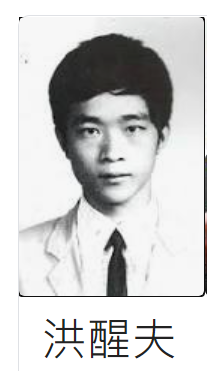 洪醒夫是戰後台灣鄉土小說家的代表之一。十八歲即開始寫作投稿，曾創辦《這一代》月刊，並參加「後浪詩社」，主編《六十四年短篇小說選》、《大家文學選－－小說卷》等。出身農村的他，作品都取材於真實的體驗，對70年代台灣農村的變遷有著十分細膩的描寫。洪醒夫曾和友人說想將筆名取為「洪醒夫斯基」，向俄國文豪杜斯妥也夫斯基看齊。其作品反映早期台灣農村社會的貧窮與落後，描寫的對象盡是卑微的小人物，不時呈現小說悲苦的情調。他常用嚴謹的文字、樸素的文字，以及鮮明的角色人物來寫出樸實無華，讀來卻溫暖動人的文章。被譽為農民作家、田莊作家。曾獲吳濁流文學獎、時報文學獎。代表作品有小說集《黑面慶仔》、《市井傳奇》、《田莊人》等，另有後人編著之《洪醒夫全集》。爾雅出版社設立「洪醒夫小說獎」以為紀念。（改寫自維基百科洪醒夫條目）橫列直行曾在彰化擔任醫生。風格寫實，題材廣泛，作品曾批判日本殖民體系。（2字）洪醒夫的寫作主題，他也被稱為「」作家。（2字）賴和的知名作品，以秦得參的悲慘身世為題材，表達對殖民地法治不公的抗議，展現了「官逼民反」的抗日意識。（4字）作品多刻劃百姓的生活，流露出對小人物的關懷與同情。代表作有〈散戲〉、《市井傳奇》、《田莊人》等。（3字）是的代表作品，曾被改編成電影。描述坤樹為了謀生，必須打扮成小丑，從事「人體廣告看板」工作。日子一久，孩子竟認不出坤樹原本的長相。（6字）是客家籍作家。作品涵蓋鄉土、生活、感情波折與人生希望。被譽為「倒在血泊裡的筆耕者」。（3字）洪醒夫的短篇小說集，描述主角慶仔的女兒產下父不詳的孩子，慶仔對於是否要讓孫子活下去而糾結煎熬的故事。（4字）出生於宜蘭羅東的知名作家，語言具地方性，作品多描寫小人物的貧困生活，反映蛻變中的臺灣社會。（3字）這是唯一完成的長篇小說。描述日據時代末期到光復初期的南臺灣，在「笠山」這個民風純樸的村莊發生的故事（4字）【第八場：鍘美】
（八勇士、張龍、趙虎引包拯同上。）包拯　　　（西皮流水板）　秦香蓮攔轎喊冤把駙馬告，他殺妻滅嗣罪惡滔滔。似這等為臣子不忠不孝，縱然是皇家親國法難逃。陳世美不悔悟決不輕饒。（馬漢上。）馬漢　　　（白）　　　　　啟相爺：駙馬過府。包拯　　　（白）　　　　　來，將她母子帶上來。（秦香蓮、英哥、冬妹同上。）包拯　　　（白）　　　　　駙馬！　　　　　（西皮快板）　　駙馬爺近前看端詳：狀紙上寫著秦香蓮三十二歲，狀告當朝駙馬郎。他欺君王瞞皇上，悔婚男兒招東床；他殺妻滅嗣良心喪，他逼死韓琪在廟堂。將狀紙押至在爺的大堂上，包拯　　　（西皮散板）　　來人捆綁陳世美，（四劊子手舉陳世美同下。）包拯　　　（西皮散板）　　鍘了這負義的人再奏當朝。（眾人同下。皇姑、國太、四太監、四宮女、二大太監、車夫同上。）包拯　　　（白）　　　　　國太千歲！　　　　　（西皮原板）　　國太到此為哪條？國太　　　（西皮搖板）　　哀家待你恩非小，　　　　　（西皮快板）　　加封官職在當朝。不看僧面看佛面，饒恕駙馬這一遭。包拯　　　（西皮快板）　　國太恩情臣知曉，銘記在心保宋朝。駙馬犯下了欺君罪，殺妻滅子犯律條。香蓮到開封將他告，執法如山不輕饒。國太　　　（西皮搖板）　　愛卿與我傳口詔，快喚原告把我朝。包拯　　　（白）　　　　　帶香蓮。王朝　　　（白）　　　　　香蓮來見。（秦香蓮、英哥、冬妹同上。）秦香蓮　　（西皮二六板）　香蓮狀告陳世美，破鏡不曾望重圓。他身登龍門把心變，殺妻滅子禽獸一般。依權仗勢最兇殘，逼死韓琪在廟前。　　　　　（西皮流水板）　似這等不仁不義欺君害民的負心漢，豈能容留在人間。還望國太秉公斷，為民除害懲凶頑。皇姑　　　（西皮散板）　　貧婦竟敢來誣陷，拆散骨肉趕出衙前。國太　　　（西皮散板）　　人來搶她的兒和女，（太監搶英哥、冬妹自上場門同下。）國太　　　（西皮散板）　　撤回狀紙我放你的兒男。秦香蓮　　（西皮散板）　　拼著一死擊堂鼓，（包拯、八勇士同上。）包拯　　　（西皮散板）　　香蓮擊鼓為哪般？秦香蓮　　（西皮散板）　　國太搶我的兒和女，包拯　　　（白）　　　　　國太呀！　　　　　（西皮散板）　　欺壓民女心何安！國太　　　（西皮散板）　　快快放了陳駙馬，放了駙馬我放她的兒男。包拯　　　（白）　　　　　王朝、馬漢！　　　　　（西皮散板）　　與爺搶回她的兒和女，（王朝、馬漢、張龍、趙虎自上場門搶英哥、冬妹同上。）包拯　　　（白）　　　　　哎呀！　　　　　（西皮散板）　　皇家的官司難了斷，此事怎能兩周全？看過俸銀三百兩，（王朝下，取銀上。）秦香蓮　　（白）　　　　　哎呀……　　　　　（西皮散板）　　香蓮下堂淚不幹。三百兩銀子把丈夫換，從今後我屈死也不喊冤。人言包相是鐵面，卻原來官官相護有牽連。我哭、哭、哭一聲屈死的二公婆，叫、叫、叫一聲殺了人的天！包拯　　　（西皮散板）　　香蓮下堂把我怨，她道我官官相護有牽連。本當鍘了陳世美，國太苦苦死糾纏。有心不鍘陳駙馬，倒叫包拯兩為難！　　　　　（白）　　　　　罷！　　　　　（西皮散板）　　皇家的官兒我不做，縱有這塌天禍，（包拯摘下烏紗帽。）包拯　　　（西皮散板）　　包某承擔！　　　　　（白）　　　　　劊子手，開鍘！（完）【人物】【身份】【性格】陳世美․․開封府尹․․仗勢欺人、護短秦香蓮․․陳世美糟糠之妻․․鐵面無私包拯․․駙馬․․堅毅果敢，不輕易妥協韓琪․․皇帝母親․․正氣凜然，捨生求義太后․․刺客․․貪圖享樂，忘恩負義主線發展記敘文手法1劇團演出「鍘美案」的情況脈絡順序是：【  B  】→【  D  】→【  C  】→【  A  】→【  E  】A因秦香蓮不在台上，跳過許多重要段落，觀眾沒發現B秀潔飾演的陳世美登台C金發伯因阿旺嫂拖搞演出，嚴重失言D阿旺嫂飾演的秦香蓮因小孩哭泣不止，突然下台E包拯下令開鍘陳世美□順敘法□倒敘法□插敘法□補敘法2秀潔回憶過往的場景事件順序是：【  A  】→【  E  】→【  B  】→【  C  】→【  D  】A玉山歌劇團頗受歡迎B玉山歌劇團與其他比拼失敗，秀潔唱流行歌C參與送葬活動，維持劇團運作資金D扮演蜘蛛美人籌措資金E金山大拜拜，金發伯精心準備，劇團準備演出「精忠岳飛」□順敘法□倒敘法□插敘法□補敘法妝容衣著神態動作無（已退了妝）輕便的夏服喜孜孜悠哉悠哉、邊走邊玩心情原因（可複選）大怒（憤怒、不滿）□秀潔認為阿旺嫂刻意蹺班，帶孩子外出遊玩□秀潔認為阿旺嫂身為演員，卻缺乏敬業精神□秀潔認為阿旺嫂顧著哄孩子，趕不回來上戲□秀潔認為阿旺嫂來不及上戲，應專心陪孩子人物認為「戲演不好」的原因態度在乎秀潔演員不負責任□無論有沒有觀眾，都應該認真演出□沒有觀眾欣賞，認真演出並無意義□敬業態度□家庭生活阿旺嫂沒有觀眾，大家沒精神□無論有沒有觀眾，都應該認真演出□沒有觀眾欣賞，認真演出並無意義□敬業態度□家庭生活位置表情行為身形神態舞台稍遠處木然抽著菸佝僂、單薄蒼老憂鬱而頹喪時間昔今光線一閃一滅面貌形象教戲時的【  威嚴自信  】散戲時的【  蒼老頹喪  】寫作手法寫作用意□今昔疊合□伏筆鋪墊□借物喻人□以不同面貌相互映襯，暗示歌仔戲的變遷□以不同光線相互映襯，暗示金發伯的末路□以不同時間相互映襯，暗示戲班未來命運反應眾人金發伯秀潔動作形象哈哈大笑，鬧成一團默不做聲，低頭抽菸看著戲臺，內心激動心理狀態□如釋重負，心知肚明□保留尊嚴，悲慨愴然□無力挽救，愁苦無奈□如釋重負，心知肚明□保留尊嚴，悲慨愴然□無力挽救，愁苦無奈□如釋重負，心知肚明□保留尊嚴，悲慨愴然□無力挽救，愁苦無奈文本內容傳達意涵【　玉山　】歌仔戲團的沒落社會時代變遷中，舊文化被新文化呑噬的現象劇團眾人對歌仔戲的不同態度【　小人物　】在此困境裡的複雜心情「散戲」意涵1.	在文中表示【　一齣戲　】的結束2.	暗示戲班將【　解散　】的命運3.	象徵【　歌仔戲      】文化的衰微與【　傳統（舊）  】文化的衰微人物現實角色戲劇角色角色個性對應現實秀潔劇團小生／徒弟【 陳世美 】不顧情義，拋棄糟糠之妻昔：堅持敬業今：另謀生路秀潔劇團小生／徒弟【  岳飛  】精忠報國，不敵時勢被害昔：堅持敬業今：另謀生路【金發伯】劇團團長／師父包拯不畏強權，正義凜然昔：自信教戲今：解散劇團【金發伯】劇團團長／師父秦檜位高權重，陰險奸詐昔：自信教戲今：解散劇團【金發伯】劇團團長／師父金兀朮敵國首領昔：自信教戲今：解散劇團阿旺嫂劇團小旦／媳婦【 秦香蓮 】被夫離棄，上京控訴夫婿罪狀昔：名動一時今：故意【 賴戲 】名詞表面意涵象徵意涵【 散戲 】戲演完散場戲班將解散的命運歌仔戲文化的沒落【 玉山 】臺灣第一高峰劇團曾是最受歡迎的劇團、隱含著崇高的理想【 十二道金牌 】召回岳飛的金牌玉山歌劇團代表作岳飛不惜為國犧牲的忠心、金發伯對歌仔戲的忠心金發伯希望歌仔戲團能重現經典，有圓滿結局不敵現實所逼，在解散前，演出最精彩的自己，是人生的堅持、尊嚴的展現。畫面畫面象徵意涵【 天色 】漸自黯了，僅剩的那一點餘光照在他佝僂的身上。【 天色 】漸自黯了，僅剩的那一點餘光照在他佝僂的身上。以【 夕陽 】餘暉呼應金發伯走入暮年歌仔戲已成夕陽產業紙菸上那一點【 火光 】在他臉上一閃一滅，一閃一滅。紙菸上那一點【 火光 】在他臉上一閃一滅，一閃一滅。傳統文化也如紙菸的火光，在明暗間閃滅，忽隱忽現秀潔抑制著內心的激動，轉頭去看戲臺。在剛暗下來的天色裡，猶未燃燈的單薄的戲臺，便在她的眼中逐漸模糊起來。秀潔抑制著內心的激動，轉頭去看戲臺。在剛暗下來的天色裡，猶未燃燈的單薄的戲臺，便在她的眼中逐漸模糊起來。「剛暗下來的天色」、「猶未燃燈的單薄的戲臺」象徵劇團落幕解散的悲哀，與秀潔迫於現實不再能堅持歌仔戲演出的凝重無奈。戲臺之所以「逐漸模糊」，是因秀潔的淚眼，也暗示「歌仔戲團」將被淘汰的命運。